            КАРАР                                                              ПОСТАНОВЛЕНИЕ«14» март 2019 й.                       № 18                  «14» марта 2019 г.«Об  утверждении Программы  по профилактике терроризма и экстремизма в сельском поселении   Саннинский сельсовет муниципального района Благовещенский район Республики Башкортостан на 2019-2021  годы»В соответствии с Федеральным законом от 06.03.2006г. №35-ФЗ "О противодействии терроризму»; Федерального закона от 06.10.2003 г. № 131-ФЗ «Об общих принципах организации местного самоуправления в Российской Федерации»; Федерального закона  от 25.07.2002г. №114-ФЗ "О противодействии экстремистской деятельности", Указа Президента Российской Федерации от 15.02.2006г. №116 "О мерах по противодействию терроризму", Федеральным законом от 06.10.2003  № 131-ФЗ «Об общих принципах организации местного самоуправления в  Российской Федерации», Администрация сельского поселения Саннинский сельсовет муниципального района Благовещенский район Республики БашкортостанПОСТАНОВЛЯЕТ:1. Утвердить Программу   по профилактике терроризма и экстремизма в сельском поселении   Саннинский сельсовет муниципального района Благовещенский район Республики Башкортостан на 2019-2021  годы.2. Признать утратившим силу Постановление № 13 от 19 апреля 2016 г. Об утверждении программы  по профилактике терроризма и экстремизма  в сельском поселении   Саннинский сельсовет муниципального района Благовещенский район Республики Башкортостан на 2016-2018 годы».3. Разместить  настоящее постановление на официальном сайте Администрации сельского поселения Саннинский сельсовет муниципального района Благовещенский район Республики Башкортостан.4. Контроль за исполнением настоящего постановления оставляю за собой. Глава сельского поселения                                                    М.Н.ЗыряноваПрограмма«Профилактика терроризма и экстремизмав сельском поселении Саннинский сельсовет муниципального района Благовещенский район Республики Башкортостанна 2019 – 2021 годы»  ПАСПОРТпрограммы «Профилактика терроризма и экстремизма в сельском поселении Саннинский сельсовет муниципального района Благовещенский район                Республики Башкортостан на 2019 – 2021 годы»1.Цель и задачи Программы  Цель:Противодействие терроризму и экстремизму и защита жизни граждан, проживающих на территории сельского поселения Саннинский сельсовет муниципального района Благовещенский район Республики Башкортостан от террористических и экстремистских актов.Задачи:1) уменьшение проявлений экстремизма и негативного отношения к лицам других национальностей и религиозных конфессий.2) формирование у населения внутренней потребности в толерантном поведении к людям других национальностей и религиозных конфессий на основе ценностей многонационального российского общества, культурного самосознания, принципов соблюдения прав и свобод человека.3) формирование толерантности и межэтнической культуры в молодежной среде, профилактика агрессивного поведения.4) информирование населения по вопросам противодействия терроризму и экстремизму.5) содействие правоохранительным органам в выявлении правонарушений и преступлений данной категории, а также ликвидации их последствий.6) пропаганда толерантного поведения к людям других национальностей и религиозных конфессий.7) организация воспитательной работы среди детей и молодежи, направленная на устранение причин и условий, способствующих совершению действий экстремистского характера.Сроки и этапы:     Реализация программы будет осуществлена в течение 2019-2021 годов.   Источники и объем   финансирования программы:Финансирование программы будет осуществляться за счет средств местного  бюджета с учетом  возможностей и внебюджетных источников.  2.Характеристика проблемы, на решение которой направлена Программа Во исполнении  Федерального  закона от 6 марта 2006 года № 35-ФЗ «О противодействии терроризму», Федерального  закона от 25 июля 2002 года    № 114-ФЗ «О противодействии экстремистской деятельности», Указа Президента Российской Федерации от  15 февраля 2006 года № 116 «О мерах по противодействию терроризму» принятие и реализация Программы «Профилактика терроризма и экстремизма в сельском поселении Саннинский сельсовет муниципального района Благовещенский район Республике Башкортостан на 2019-2021 годы» (далее - Программа) актуальна в связи с тем, что проявления терроризма и экстремизма в Российской Федерации принимают новые формы.На состояние общественной безопасности в сельском поселении Саннинский сельсовет муниципального района Благовещенский район Республике Башкортостан определенное влияние оказывают многонациональный состав   его   населения,   незначительный   уровень миграции граждан. 3. Основная цель и задачи Программы с указанием сроков, этапов и индикаторов оценки результатов ее реализацииОсновной целью Программы является реализация государственной политики Российской Федерации в области профилактики терроризма и экстремизма на территории Республики Башкортостан путем:- совершенствования системы профилактических мер антитеррористической и противоэкстремистской направленности;- формирования уважительного отношения к этнокультурным и конфессиональным ценностям народов республики.Основными задачами программы являются:а) уменьшение проявлений экстремизма и негативного отношения к лицам других национальностей и религиозных конфессий.б) формирование у населения внутренней потребности в толерантном поведении к людям других национальностей и религиозных конфессий на основе ценностей многонационального российского общества, культурного самосознания, принципов соблюдения прав и свобод человека.в) формирование толерантности и межэтнической культуры в молодежной среде, профилактика агрессивного поведения.г) информирование населения сельского поселения Саннинский сельсовет МР Благовещенский район Республики Башкортостан  по вопросам противодействия терроризму и экстремизму.д) содействие правоохранительным органам в выявлении правонарушений и преступлений данной категории, а также ликвидации их последствий.е) пропаганда толерантного поведения к людям других национальностей и религиозных конфессий.ж) организация воспитательной работы среди детей и молодежи, направленная на устранение причин и условий, способствующих совершению действий экстремистского характера.Выполнение мероприятий Программы позволит  развиваться устойчивости сельского поселения, укрепления общественной безопасности.В реализации Программы задействованы, кроме Администрации сельского поселения Саннинский сельсовет, СДК с. Саннинское,, школа, сельская библиотека, ОМВД РБ по Благовещенскому району.4. Основные направления реализации ПрограммыРеализация Программы основана на следующих принципах:- формирование и распространение идеологии, основанной на толерантности в сфере межнациональных отношений;- привлечение общественности к борьбе с распространением терроризма и экстремизма.Антитеррористическая и противоэкстремистская деятельность, заявленная в рамках Программы, основывается на следующих принципах:- гуманизм;- социальная справедливость;- толерантность;- объективность;- понимание, поддержка и доверие населения.5. Обоснование ресурсного обеспечения Программы Ежегодно объемы средств, направляемых на реализацию Программы с учетом возможностей бюджета, будут уточняться при разработке проекта бюджета сельского поселения Саннинский сельсовет муниципального района Благовещенский район Республики Башкортостан на очередной финансовый год. 6. Механизм реализации Программы и контроль за ходом ее выполнения Администрация сельского поселения Саннинский сельсовет ответственна за выполнение мероприятий Программы, ежегодно в срок до 01 февраля в установленном порядке представляет соответствующую информацию в администрацию муниципального района Благовещенский район Республики Башкортостан.Ход выполнения Программы рассматривается на заседаниях антитеррористической комиссии  муниципального района Благовещенский район Республики Башкортостан и на Совете сельского поселения Саннинский сельсовет.Контроль за своевременностью и качеством выполнения мероприятий Программы осуществляет глава сельского поселения.7.Перечень мероприятий ПрограммыБАШКОРТОСТАН РЕСПУБЛИКАhЫБЛАГОВЕЩЕН РАЙОНЫ МУНИЦИПАЛЬ РАЙОНЫНЫ   hЫННЫ АУЫЛ СОВЕТЫАУЫЛЫ БИЛӘМӘhЕ ХАКИМИӘТЕРЕСПУБЛИКА  БАШКОРТОСТАНАДМИНИСТРАЦИЯСЕЛЬСКОГО   ПОСЕЛЕНИЯ    САННИНСКИЙ СЕЛЬСОВЕТ МУНИЦИПАЛЬНОГО РАЙОНА БЛАГОВЕЩЕНСКИЙ РАЙОННаименование Программы«Профилактика терроризма и экстремизма в сельском поселении Саннинский сельсовет муниципального района Благовещенский район Республики Башкортостан на 2019 – 2021 годы»Основание для разработки ПрограммыФедеральный закон от 06.03.2006 № 35-ФЗ «О противодействии терроризму»;                                     Федеральный закон от 06.10.2003 № 131-ФЗ «Об общих принципах организации местного самоуправления в Российской Федерации»;                                                   Федеральный закон от 25.07.2002 № 114-ФЗ «О противодействии экстремистской деятельности»;                    Указ Президента Российской Федерации от 15.02.2006 №116 «О мерах по противодействию терроризму»;Муниципальный заказчик, разработчик и исполнитель ПрограммыАдминистрация сельского поселения Саннинский  сельсовет муниципального района Благовещенский район Республики Башкортостан Цели ПрограммыПротиводействие терроризму и экстремизму и защита жизни граждан, проживающих на территории сельского поселения Саннинский сельсовет муниципального района Благовещенский район Республики Башкортостан от террористических и экстремистских актов.Основные задачи Программы1) Уменьшение проявлений экстремизма и негативного отношения к лицам других национальностей и религиозных конфессий.2) Формирование у населения внутренней потребности в толерантном поведении к людям других национальностей и религиозных конфессий на основе ценностей многонационального российского общества, культурного самосознания, принципов соблюдения прав и свобод человека.3) Формирование толерантности и межэтнической культуры в молодежной среде, профилактика агрессивного поведения.4) Информирование населения по вопросам противодействия терроризму и экстремизму.5) Пропаганда толерантного поведения к людям других национальностей и религиозных конфессий.6) Организация воспитательной работы среди детей и молодежи, направленная на устранение причин и условий, способствующих совершению действий экстремистского характера.Сроки и этапы реализации Программы2019-2021 года, без деления на этапыСистема организации управления и контроля за выполнением ПрограммыМуниципальный заказчик Программы осуществляет общее руководство и контроль за реализацией ПрограммыОжидаемые конечные результаты реализации ПрограммыОрганизация проведения информационно-пропагандистских мероприятий, направленных на раскрытие общественной опасности терроризма, оказание позитивного воздействия на граждан с целью формирования у них неприятия идеологии терроризма, угроз, порядку действий при их возникновении;Уменьшение проявлений экстремизма и негативного отношения к лицам других национальностей и религиозных конфессий;Формирование у граждан, проживающих на территории  сельского поселения, внутренней потребности в толерантном поведении к людям других национальностей и религиозных конфессий на основе ценностей многонационального российского общества, культурного самосознания, принципов соблюдения прав и свобод человека;Формирование толерантности и межэтнической культуры в молодежной среде.Источники финансированияТекущее финансирование. Управление Программой и контроль за ее реализациейОбщий контроль за выполнением Программы осуществляет Администрация  и  Совет сельского поселения Саннинский    сельсовет муниципального района Благовещенский район Республики Башкортостан. №п/пНаименованиемероприятияИсполнительСрок исполнения(год)Объем финансирования (тыс.рублей)Объем финансирования (тыс.рублей)Объем финансирования (тыс.рублей)Объем финансирования (тыс.рублей)№п/пНаименованиемероприятияИсполнительСрок исполнения(год)всегов том числе по годамв том числе по годамв том числе по годам№п/пНаименованиемероприятияИсполнительСрок исполнения(год)всего2019202020211.Размещение на информационных стендах, на официальном сайте, в сети интернет информации  по профилактике проявлений экстремизма и терроризма; по пропаганде толерантности межнациональных и межконфессиональных отношений.Администрация сельского поселения1 раз в квартал, ежегодно----2.Распространение среди читателей библиотеки информационных материалов, содействующих повышению уровня  толерантного сознания молодежиСельская библиотека1 раз в полугодие, ежегодно                . - - -- 3.Осуществление профилактики экстремистских проявлений в молодежной среде и семьях, находящихся в трудной жизненной ситуации, социально опасном положении.Администрация СП, Женсовет, ОИППН при Администрации СПЕжегодно                       2019 – 2021гг -- - - 4.Проведения Месячника безопасности детей и Месячника гражданской защиты в сельском поселении Саннинский сельсовет Администрация СП, школаЕжегодно                октябрь- ноябрь          2019 – 2021гг. - --  -5.Проведение культурно-массовых мероприятий, направленных на профилактику экстремизма, укрепление межнационального согласия. Администрация  СП, СДК с. СаннинскоеПостоянно                  2019-2021гг.15000,50,50,56.Проведение  профилактической работы, направленной на недопущение вовлечения подростков в незаконную деятельность религиозных сект и экстремистских организаций. Распространение идей межнациональной терпимости, дружбы, добрососедства, взаимного уважения.Администрация СП, школа1 раз в полугодие, ежегодно - --  -7.Проведение мероприятий, посвященных Дню солидарности в борьбе с терроризмомАдминистрация СПСентябрь, ежегодно  -- - - 8.Осуществление мероприятий по социальной реабилитации граждан, отбывших наказание за преступления террористической и экстремисткой направленности.Администрация СППо мере необходимости, ежегодно----9.Разработка и реализация программы адаптации, реабилитации и социальной реинтеграции для лиц, отбывших наказание за террористическую и экстремистскую деятельностьАдминистрация СП1 раз в год, ежегодно----10.Обеспечение контроля за состоянием общественного порядка на улицах и в общественных местах, принятие мер по недопущению совершения террористических актов при проведении массовых мероприятийАдминистрация сельского поселения, Народная дружина                      « Патриот»,  ОМВД РБ по Благовещенскому району.Во время массовых праздников                2019 – 2021гг. - --  -11.Предусматривать реализацию мероприятий Комплексного плана в текущих и перспективных планах деятельности органов местного самоуправленияАдминистрация СП2019 – 2021гг.----ИТОГО1,50,50,50,5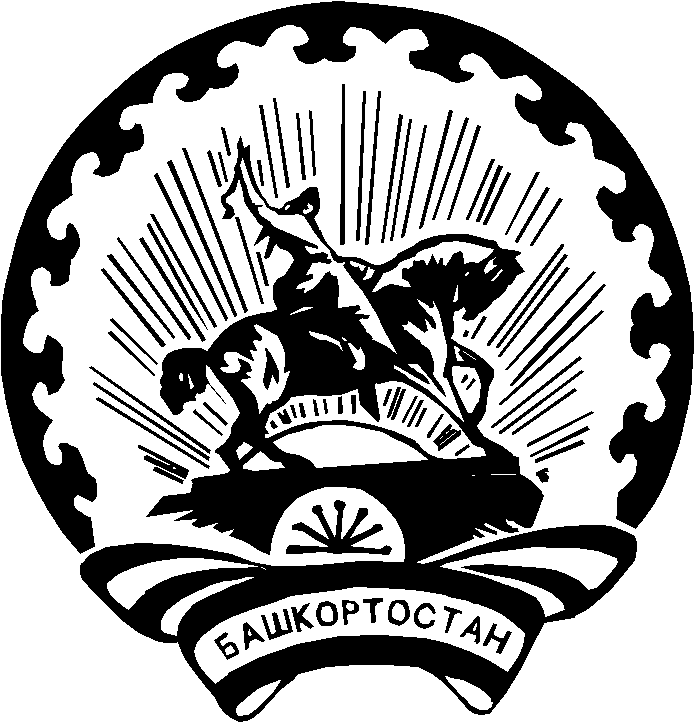 